Αγαπητά  μου παιδιά και αγαπητοί γονείς, καλημέρα σας!!!Σήμερα θα γνωρίσουμε ένα άλλο σπουδαίο καλλιτέχνη τον Jackson Pollock. Αυτός ο καλλιτέχνης ζωγράφιζε σε τεράστιους καμβάδες τους οποίους τοποθετούσε στο πάτωμα. Έριχνε μεγάλες ποσότητες μπογιάς από ψηλά, κάνοντας διάφορες κινήσεις. Κάποιος είπε ότι την ώρα που ζωγράφιζε ο Jackson Pollock, έμοιαζε σαν να χόρευε.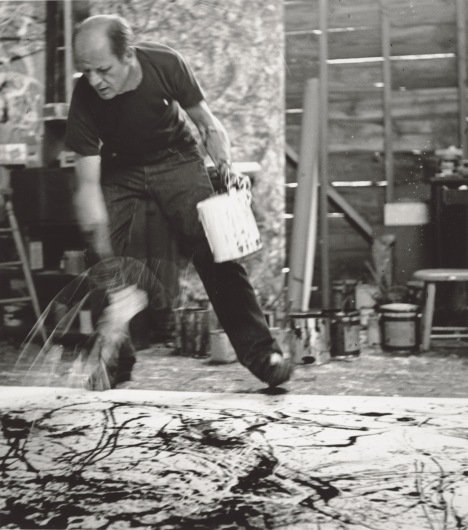 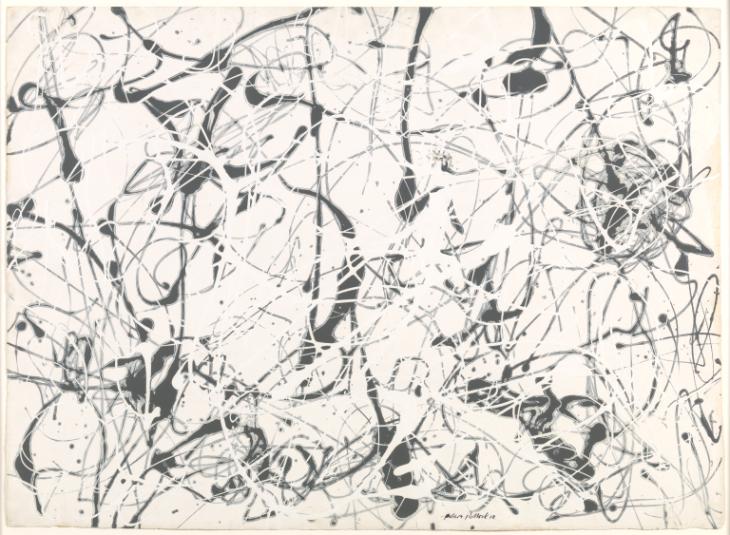 Θέμα: « Σοκολατένιες γραμμές»ΥΛΙΚΑ:1 μεγάλη σοκολάτα γάλακτος1 μεγάλη μαύρη σοκολάτα1 μεγάλη λευκή σοκολάτα3 σακουλάκια νάυλον1 ψαλίδι1 μεσαία κούπα με ζεστό νερό1 κομμάτι αλουμινόχαρτο1 γυάλινο δοχείο τύπου pyrexΠΑΡΑΣΚΕΥΗ: Πρώτα, πλύνετε τα χέρια σας με σαπούνι και νερό.Γεμίστε την κούπα με ζεστό νερό ( προσοχή, μην τη γεμίσετε μέχρι το χείλος)Σπάσε τις σοκολάτες σε μικρά κομμάτια Βάλε κάθε μια σε ξεχωριστό σακουλάκι νάυλονΒάλε και τα τρία σακουλάκια με σοκολάτες μέσα στο ζεστό νερό μέχρι να λιώσουνΒάλε το αλουμινόχαρτο μέσα στο pyrexΚόψε την άκρη της λευκής σοκολάτας και χρησιμοποίησε λίγη για να φτιάξεις διάφορα είδη γραμμώνΞεκίνα να κουνάς το χέρι σου δεξιά-αριστερά, κυκλικά Συνέχισε με τη μαύρη σοκολάταΜετά, φτιάξε γραμμές με τη σοκολάτα γάλακτοςΤέλος, βάλε την υπόλοιπη λευκή σοκολάτα και άπλωσε τη απαλά με το κουταλάκι.Βάλε στο ψυγείο να παγώσει για μία ώρα.Καλό είναι να δείτε το πιο κάτω βίντεο πριν το φτιάξετε. https://www.tate.org.uk/kids/make/paint-draw/make-chocolate-paintingPaul JacksonPollockΣπουδαίοςΑμερικανόςΚαλλιτέχνης1912-1956